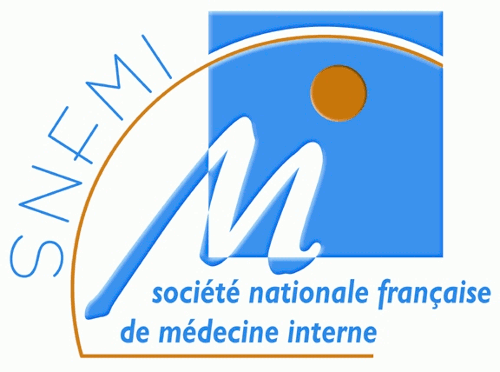 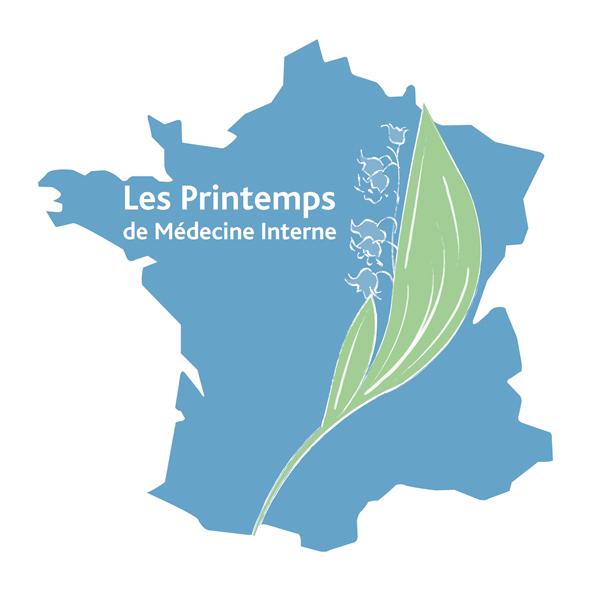 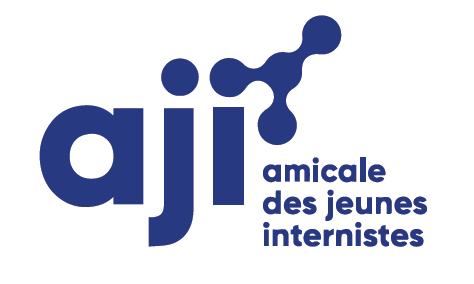 Les Printemps de la Médecine Interne, l’école du diagnosticfêteront leur 30ème anniversairele vendredi 28 mars 2025 Hôpital européen Georges Pompidou (grand auditorium)Paris 15eAppel à observations originalesDate limite de soumission : vendredi 13 décembre 2024, minuit	Le 16 avril 2024Cher·e·s  ami·e·s,Nous faisons appel à vous pour soumettre des dossiers originaux, extraordinaires, extravagants, incompréhensibles, difficiles, stimulants, à rebondissements… dont les experts aiment à relever le défi diagnostique.Ces cas cliniques ne doivent pas avoir été publiés, y compris sous forme de poster et ne pas apparaitre via une recherche Google jusqu’en avril 2025.Nous vous proposons deux types de soumission :1. Le dossier « type printemps » doit avoir les caractéristiques suivantes :Format Word : police times 12, double interligne, au maximum 5 pages (y compris la page de titre et les références).La page de titre comprenant :Le titre du cas clinique (énigmatique, humoristique, etc.),Les auteurs avec leurs adresses complètes,Adresse et mail de l’auteur correspondant,3 mots clés en français et anglaisLe texte comprenant 3 parties :Le titre (ne pas remettre les auteurs)1ère partie : observation clinique et examens complémentaires avant le diagnostic, avec les tableaux, figures et photos qui pourront être envoyés à l’expert-consultant sans déflorer le diagnostic,2e partie : exposé de la démarche ayant permis le diagnostic, avec (ou sans) les tableaux, figures et photos qui illustreront cette démarche,3e partie : discussion brève, assortie de 3 à 6 références appelées dans le texte aux normes de la Revue de Médecine Interne (6 auteurs et al). Le titre doit être discuté à la fin de cette partie.Enfin un QCM avec 5 propositions qui pourrait être posé à la salle. Par exemple Quel examen a permis le diagnostic ?  A- Sérologie Syphilis B- Mutation UBA-1 C- Sérologie Bartonellose D- Une nouvelle biopsie ganglionnaire E- PCR T. Whippelii. ou Quel examen confirme le diagnostic ? ….L’imagerie pertinente (2 images maximum, de préférence en noir et blanc) doit être adressée à part sur un fichier séparé en format .jpeg ou .tif. Les légendes des figures doivent figurer à la fin du texte après les références.2. La photo Quiz, signe physique ou d’imagerie, associée à un QCM. Pour soumettre un cas sous cette présentation, veuillez nous envoyer :un fichier Power point comprenant :Diapo 1 : La liste des auteurs et leurs adresses. Le mail de l’auteur correspondant,Diapo 2 : Un court texte avec au maximum 5 lignes de présentation clinique,Diapo 3 : La photo (ou film) de bonne qualité (élément important de la sélection),Diapo 4 : Les QCM (5 propositions),Diapo 6 : Une courte réponse avec un commentaire didactique faisant un point le sur signe ou maladie proposée (maximum 8 lignes)Le fichier devra être nommé « QUIZ+nom de l’auteur ».L’auteur correspondant des quiz retenus aura une invitation gratuite Un jury sélectionnera de manière anonyme les meilleures observations.Les dossiers « type printemps » feront l’objet d’une publication dans la revue de médecine interne (après accord des auteurs et des experts).Les Quiz sélectionnés seront présentés par les membres de l’équipe d’organisation. L’auteur correspondant des quiz retenus se verra offrir une invitation gratuite. Les soumissions sont à adresser exclusivement par mail à 
Mme Gaëlle Louet: Secretariat.SNFMI@chu-rouen.frLes dossiers sélectionnés seront connus début février 2025. Les modalités d’inscription à cette journée vous seront adressées dès novembre 2024.En espérant vous retrouver nombreux à cette journée ludique de formation continue,Nous comptons sur vous.Le groupe d’organisation des 30èmes Printemps de la Médecine InternePr Jean-Benoît ARLET,Justin Cagnat (AJI)Pr Elie COGAN Pr Nathalie COSTEDOAT-CHALUMEAU,Dr Antoine ENFREIN,Pr Thomas HANSLIK,Dr Viviane QUEYREL,Dr Éric OZIOL,Pr Jacques POUCHOT,Dr Stéphane VIGNES.Nous remercions les laboratoires LFB et Novartis pour leur soutien.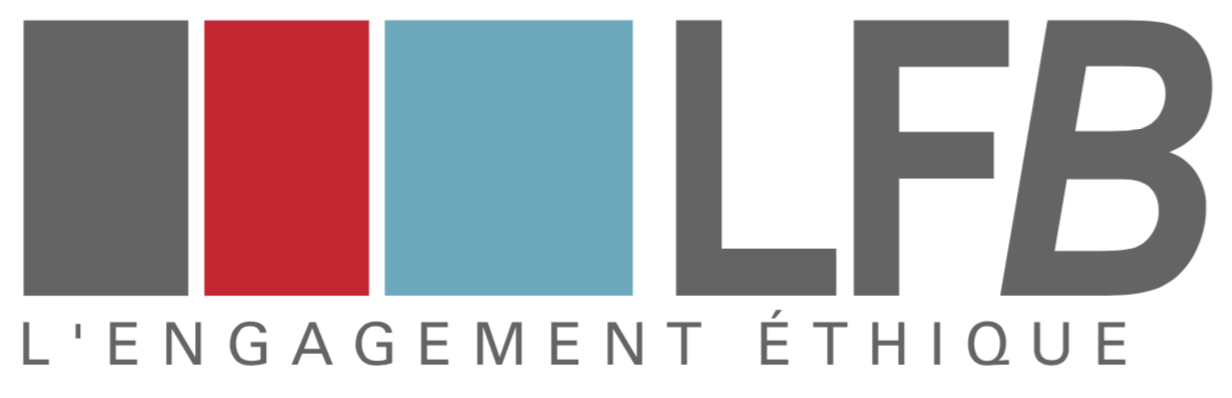 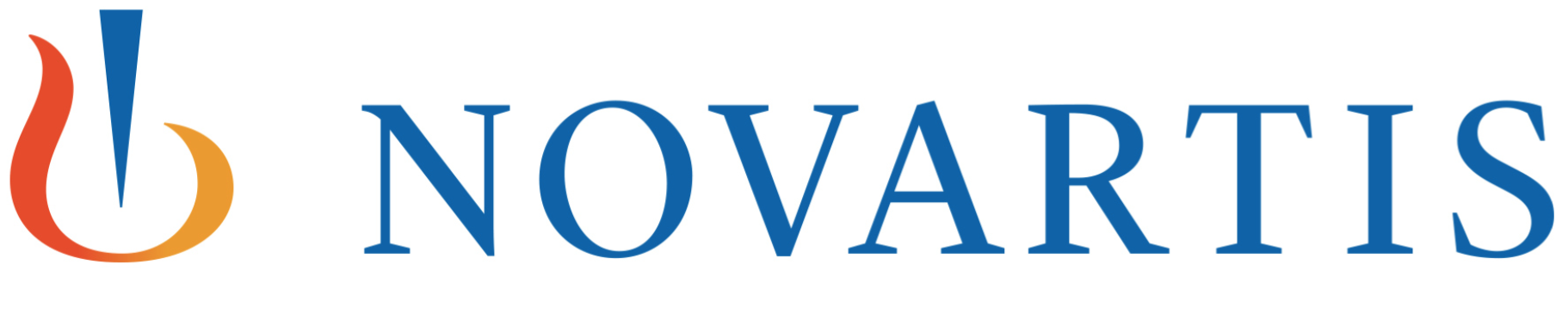 